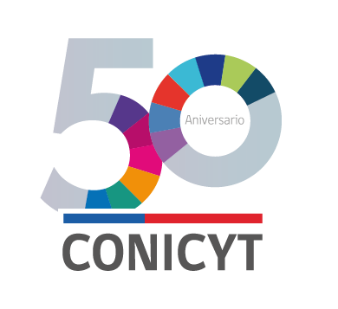 CERTIFICADO DE VALIDACIÓN CURRICULAREn el marco del Concurso Nacional de Anillos de Investigación en Ciencia y Tecnología en tópicos de Minería 2017, el(la)  Señor(a) (COLOCAR NOMBRES Y APELLIDOS), Director(a) de la propuesta (NOMBRE DEL CENTRO), certifica mediante la presente, que todos(as) los (las) Investigadores(as) Asociados e Investigadores(as) Titulares (incluido el(la) Director(a), pertenecientes a la propuesta e indicados a continuación, ingresaron y actualizaron su información curricular en el Portal del Investigador (www.portaldelinvestigador.cl), en los plazos requeridos por la presente convocatoria.Listado de Investigadores(as) Titulares e Investigadores(as) Asociados con antecedentes curriculares ingresados y validados en el Portal del InvestigadorDeclaro asimismo estar en conocimiento que solamente los CVs de aquellas personas cuyo nombre se incluye en esta certificación serán considerados en la evaluación como parte del equipo de Investigación del Centro.(FIRMA DIRECTOR(A) PROPUESTA)(Nombres y Apellidos)(día/mes/año)Nombre CompletoRUTCARGODirector(a)Investigador(a) TitularInvestigador(a) TitularInvestigador(a) AsociadoInvestigador(a) Asociado